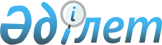 О внесении изменений в решение Текелийского городского маслихата от 22 декабря 2015 года № 44-286 "О бюджете города Текели на 2016-2018 годы"
					
			Утративший силу
			
			
		
					Решение Текелийского городского маслихата Алматинской области от 27 октября 2016 года № 8-43. Зарегистрировано Департаментом юстиции Алматинской области 10 ноября 2016 года № 3996. Утратило силу решением Текелийского городского маслихата Алматинской области от 8 июня 2017 года № 15-96
      Сноска. Утратило силу решением Текелийского городского маслихата Алматинской области от 08.06.2017 № 15-96 (вводится в действие по истечении десяти календарных дней после дня его первого официального опубликования).

      В соответствии с пунктом 4 статьи 106 Бюджетного кодекса Республики Казахстан от 4 декабря 2008 года, подпунктом 1) пункта 1 статьи 6 Закона Республики Казахстан от 23 января 2001 года "О местном государственном управлении и самоуправлении в Республике Казахстан", Текелийский городской маслихат РЕШИЛ:

      1. Внести в решение Текелийского городского маслихата от 22 декабря 2015 года № 44-286 "О бюджете города Текели на 2016-2018 годы" (зарегистрированного в Реестре государственной регистрации нормативных правовых актов от 29 декабря 2015 года № 3650, опубликованного в городской газете "Текели тынысы" от 8 января 2016 года № 2 (3265), от 15 января 2016 года № 3 (3266)), в решение Текелийского городского маслихата от 5 февраля 2016 года № 47-301 "О внесении изменений в решение Текелийского городского маслихата от 22 декабря 2015 года № 44-286 "О бюджете города Текели на 2016-2018 годы" (зарегистрированного в Реестре государственной регистрации нормативных правовых актов от 16 февраля 2016 года № 3721, опубликованного в городской газете "Текели тынысы" от 26 февраля 2016 года № 9 (3272)), в решение Текелийского городского маслихата от 28 марта 2016 года № 2-6 "О внесении изменений в решение Текелийского городского маслихата от 22 декабря 2015 года № 44-286 "О бюджете города Текели на 2016-2018 годы" (зарегистрированного в Реестре государственной регистрации нормативных правовых актов от 4 апреля 2016 года № 3769, опубликованного в городской газете "Текели тынысы" от 8 апреля 2016 года № 15 (3278), от 15 апреля 2016 года № 16 (3279), от 22 апреля 2016 года № 17 (3280)), в решение Текелийского городского маслихата от 20 мая 2016 года № 5-24 "О внесении изменений в решение Текелийского городского маслихата от 22 декабря 2015 года № 44-286 "О бюджете города Текели на 2016-2018 годы" (зарегистрированного в Реестре государственной регистрации нормативных правовых актов от 30 мая 2016 года № 3859, опубликованного в городской газете "Текели тынысы" от 10 июня 2016 года № 24 (3287)), в решение Текелийского городского маслихата от 20 июля 2016 года № 6-28 "О внесении изменений в решение Текелийского городского маслихата от 22 декабря 2015 года № 44-286 "О бюджете города Текели на 2016-2018 годы" (зарегистрированного в Реестре государственной регистрации нормативных правовых актов от 28 июля 2016 года № 3924, опубликованного в городской газете "Текели тынысы" от 5 августа 2016 года № 32 (3295), от 12 августа 2016 года № 33 (3296)) следующие изменения:

      пункт 1 указанного решения изложить в новой редакции:

      "1. Утвердить бюджет города на 2016-2018 годы согласно приложениям 1, 2 и 3 соответственно, в том числе на 2016 год в следующих объемах: 

      1) доходы 3474518 тысяч тенге, в том числе:

      налоговые поступления 215069 тысяч тенге;

      неналоговые поступления 20927 тысяч тенге;

      поступления от продажи основного капитала 20944 тысячи тенге;

      поступления трансфертов 3217578 тысяч тенге, в том числе:

      целевые текущие трансферты 1326864 тысячи тенге;

      целевые трансферты на развитие 973724 тысячи тенге;

      субвенции 916990 тысяч тенге;

      2) затраты 3485999 тысяч тенге; 

      3) чистое бюджетное кредитование 458507 тысяч тенге, в том числе:

      бюджетные кредиты 458507 тысяч тенге;

      погашение бюджетных кредитов 0 тенге;

      4) сальдо по операциям с финансовыми активами 5910 тысяч тенге; 

      5) дефицит (профицит) бюджета (-) 475898 тысяч тенге;

      6) финансирование дефицита (использование профицита) бюджета 475898 тысяч тенге.".

      2. Приложение 1 к указанному решению изложить в новой редакции согласно приложению к настоящему решению.

      3. Возложить на руководителя государственного учреждения "Отдел экономики и бюджетного планирования города Текели" (по согласованию Ф. С. Мырзахметова) опубликование настоящего решения после государственной регистрации в органах юстиции в официальных и периодических печатных изданиях, а также на интернет-ресурсе, определяемом Правительством Республики Казахстан, и на интернет-ресурсе городского маслихата.

      4. Контроль за исполнением настоящего решения возложить на постоянную комиссию Текелийского городского маслихата "По вопросам бюджета и экономики".

      5. Настоящее решение вводится в действие с 1 января 2016 года.
      Согласование к решению Текелийского городского маслихата от 27 октября 2016 года № 8-43 "О внесении изменений в решение Текелийского городского маслихата от 22 декабря 2015 года № 44-286 "О бюджете города Текели на 2016-2018 годы" Бюджет города Текели на 2016 год
					© 2012. РГП на ПХВ «Институт законодательства и правовой информации Республики Казахстан» Министерства юстиции Республики Казахстан
				
      Председатель сессии

      Текелийского городского маслихата

В. Стрельцов

      Секретарь Текелийского

      городского маслихата

Н. Калиновский

      "СОГЛАСОВАНО"

      Руководитель государственного учреждения

      "Отдел экономики и бюджетного 

      планирования города Текели"

Мырзахметова Файзагуль Свановна
Приложение к решению Текелийского городского маслихата от 27 октября 2016 года № 8-43 "О внесении изменений в решение Текелийского городского маслихата от 22 декабря 2015 года № 44-286 "О бюджете города Текели на 2016-2018 годы"Приложение 1 утвержденное решением Текелийского городского маслихата от 22 декабря 2015 года № 44-286 "О бюджете города Текели на 2016-2018 годы"
Категория
Категория
Категория
Категория
 

Сумма

(тысяч тенге)

 
Класс
Класс
Класс
 

Сумма

(тысяч тенге)

 
Подкласс
Подкласс
 

Сумма

(тысяч тенге)

 
Наименование
 

Сумма

(тысяч тенге)

 
1. Доходы
3 474 518
1
Налоговые поступления
215 069
01
Подоходный налог
54 103
2
Индивидуальный подоходный налог
54 103
04
Налоги на собственность
104 357
1
Налоги на имущество
47 648
3
Земельный налог
8 651
4
Налог на транспортные средства
47 954
5
Единый земельный налог
104
05
Внутренние налоги на товары, работы и услуги
51 729
2
Акцизы
2 996
3
Поступления за использование природных и других ресурсов
25 180
4
Сборы за ведение предпринимательской и профессиональной деятельности
23 300
5
Налог на игорный бизнес
253
08
Обязательные платежи, взимаемые за совершение юридически значимых действий и (или) выдачу документов уполномоченными на то государственными органами или должностными лицами
4 880
1
Государственная пошлина
4 880
2
Неналоговые поступления
20 927
01
Доходы от государственной собственности 
1 190
5
Доходы от аренды имущества, находящегося в государственной собственности 
1 190
04
Штрафы, пени, санкции, взыскания, налагаемые государственными учреждениями, финансируемыми из государственного бюджета, а также содержащимися и финансируемыми из бюджета (сметы расходов) Национального Банка Республики Казахстан
4 111
1
Штрафы, пени, санкции, взыскания, налагаемые государственными учреждениями, финансируемыми из государственного бюджета, а также содержащимися и финансируемыми из бюджета (сметы расходов) Национального Банка Республики Казахстан, за исключением поступлений от организаций нефтяного сектора
4 111
06
Прочие неналоговые поступления
15 626
1
Прочие неналоговые поступления
15 626
3
Поступления от продажи основного капитала
20 944
01
Продажа государственного имущества, закрепленного за государственными учреждениями
6 671
1
Продажа государственного имущества, закрепленного за государственными учреждениями
6 671
03
Продажа земли и нематериальных активов
14 273
1
Продажа земли 
5 966
2
Продажа нематериальных активов
8 307
4
Поступления трансфертов 
3 217 578
02
Трансферты из вышестоящих органов государственного управления
3 217 578
2
Трансферты из областного бюджета
3 217 578
Функциональная группа
Функциональная группа
Функциональная группа
Функциональная группа
Функциональная группа
 

 

Сумма

(тысяч тенге)

 
Функциональная подгруппа 
Функциональная подгруппа 
Функциональная подгруппа 
Функциональная подгруппа 
 

 

Сумма

(тысяч тенге)

 
Администратор бюджетных программ
Администратор бюджетных программ
Администратор бюджетных программ
 

 

Сумма

(тысяч тенге)

 
Программа
Программа
 

 

Сумма

(тысяч тенге)

 
 Наименование
 

 

Сумма

(тысяч тенге)

 
2. Затраты
3 485 999
01
Государственные услуги общего характера
139 276
1
Представительные, исполнительные и другие органы, выполняющие общие функции государственного управления
106 682
112
Аппарат маслихата района (города областного значения)
15 503
001
Услуги по обеспечению деятельности маслихата района (города областного значения)
15 235
003
Капитальные расходы государственного органа
268
122
Аппарат акима района (города областного значения)
77 088
001
Услуги по обеспечению деятельности акима района (города областного значения)
75 221
003
Капитальные расходы государственного органа 
1 867
123
Аппарат акима района в городе, города районного значения, поселка, села, сельского округа
14 091
001
Услуги по обеспечению деятельности акима района в городе, города районного значения, поселка, села, сельского округа
13 919
022
Капитальные расходы государственного органа
172
2
Финансовая деятельность
18 299
452
Отдел финансов района (города областного значения)
18 299
001
Услуги по реализации государственной политики в области исполнения бюджета и управления коммунальной собственностью района (города областного значения)
12 507
003
Проведение оценки имущества в целях налогообложения
380
010
Приватизация, управление коммунальным имуществом, постприватизационная деятельность и регулирование споров, связанных с этим
644
018
Капитальные расходы государственного органа 
68
028
Приобретение имущества в коммунальную собственность
4 700
5
Планирование и статистическая деятельность
14 295
453
Отдел экономики и бюджетного планирования района (города областного значения)
14 295
001
Услуги по реализации государственной политики в области формирования и развития экономической политики, системы государственного планирования
14 168
004
Капитальные расходы государственного органа
127
02
Оборона
2 100
1
Военные нужды
998
122
Аппарат акима района (города областного значения)
998
005
Мероприятия в рамках исполнения всеобщей воинской обязанности
998
2
Организация работы по чрезвычайным ситуациям
1 102
122
Аппарат акима района (города областного значения)
1 102
007
Мероприятия по профилактике и тушению степных пожаров районного (городского) масштаба, а также пожаров в населенных пунктах, в которых не созданы органы государственной противопожарной службы
1 102
03
Общественный порядок, безопасность, правовая, судебная, уголовно-исполнительная деятельность
3 853
9
Прочие услуги в области общественного порядка и безопасности
3 853
485
Отдел пассажирского транспорта и автомобильных дорог района (города областного значения)
3 853
021
Обеспечение безопасности дорожного движения в населенных пунктах
3 853
04
Образование
1 178 542
1
Дошкольное воспитание и обучение
222 482
464
Отдел образования района (города областного значения)
222 482
009
Обеспечение деятельности организаций дошкольного воспитания и обучения
86 783
040
Реализация государственного образовательного заказа в дошкольных организациях образования
135 699
2
Начальное, основное среднее и общее среднее образование
858 020
464
Отдел образования района (города областного значения)
858 020
003
Общеобразовательное обучение
804 844
006
Дополнительное образование для детей
53 176
9
Прочие услуги в области образования
98 040
464
Отдел образования района (города областного значения)
98 040
001
Услуги по реализации государственной политики на местном уровне в области образования 
14 358
004
Информатизация системы образования в государственных учреждениях образования района (города областного значения)
3 420
005
Приобретение и доставка учебников, учебно-методических комплексов для государственных учреждений образования района (города областного значения)
35 026
015
Ежемесячная выплата денежных средств опекунам (попечителям) на содержание ребенка-сироты (детей-сирот), и ребенка (детей), оставшегося без попечения родителей
19 467
067
Капитальные расходы подведомственных государственных учреждений и организаций
25 769
06
Социальная помощь и социальное обеспечение
150 982
1
Социальное обеспечение
8 783
451
Отдел занятости и социальных программ района (города областного значения)
7 530
005
Государственная адресная социальная помощь
1 199
016
Государственные пособия на детей до 18 лет
6 331
464
Отдел образования района (города областного значения)
1 253
030
Содержание ребенка (детей), переданного патронатным воспитателям
1 253
2
Социальная помощь
111 596
451
Отдел занятости и социальных программ района (города областного значения)
108 216
002
Программа занятости
34 141
004
Оказание социальной помощи на приобретение топлива специалистам здравоохранения, образования, социального обеспечения, культуры, спорта и ветеринарии в сельской местности в соответствии с законодательством Республики Казахстан
276
006
Оказание жилищной помощи
12 448
007
Социальная помощь отдельным категориям нуждающихся граждан по решениям местных представительных органов
11 718
010
Материальное обеспечение детей-инвалидов, воспитывающихся и обучающихся на дому
1 298
014
Оказание социальной помощи нуждающимся гражданам на дому
32 935
017
Обеспечение нуждающихся инвалидов обязательными гигиеническими средствами и предоставление услуг специалистами жестового языка, индивидуальными помощниками в соответствии с индивидуальной программой реабилитации инвалида
15 400
464
Отдел образования района (города областного значения)
3 380
008
Социальная поддержка обучающихся и воспитанников организаций образования очной формы обучения в виде льготного проезда на общественном транспорте (кроме такси) по решению местных представительных органов
3 380
9
Прочие услуги в области социальной помощи и социального обеспечения
30 603
451
Отдел занятости и социальных программ района (города областного значения)
29 040
001
Услуги по реализации государственной политики на местном уровне в области обеспечения занятости и реализации социальных программ для населения
24 755
011
Оплата услуг по зачислению, выплате и доставке пособий и других социальных выплат
445
021
Капитальные расходы государственного органа
136
050
Реализация Плана мероприятий по обеспечению прав и улучшению качества жизни инвалидов в Республике Казахстан на 2012 – 2018 годы
3 704
485
Отдел пассажирского транспорта и автомобильных дорог района (города областного значения)
1 563
050
Реализация Плана мероприятий по обеспечению прав и улучшению качества жизни инвалидов в Республике Казахстан на 2012 – 2018 годы
1 563
07
Жилищно-коммунальное хозяйство
605 591
1
Жилищное хозяйство
107 446
123
Аппарат акима района в городе, города районного значения, поселка, села, сельского округа
2 165
027
Ремонт и благоустройство объектов в рамках развития городов и сельских населенных пунктов по Дорожной карте занятости 2020
2 165
487
Отдел жилищно-коммунального хозяйства и жилищной инспекции района (города областного значения)
105 281
001
Услуги по реализации государственной политики на местном уровне в области жилищно-коммунального хозяйства и жилищного фонда
16 466
003
Капитальные расходы государственного органа
9 459
006
Обеспечение жильем отдельных категорий граждан
56 137
007
Снос аварийного и ветхого жилья
7 882
041
Ремонт и благоустройство объектов в рамках развития городов и сельских населенных пунктов по Дорожной карте занятости 2020
15 337
2
Коммунальное хозяйство
38 962
467
Отдел строительства района (города областного значения)
1 000
005
Развитие коммунального хозяйства
1 000
487
Отдел жилищно-коммунального хозяйства и жилищной инспекции района (города областного значения)
37 962
016
Функционирование системы водоснабжения и водоотведения
15 527
028
Развитие коммунального хозяйства
4 085
029
Развитие системы водоснабжения и водоотведения 
18 350
3
Благоустройство населенных пунктов
459 183
123
Аппарат акима района в городе, города районного значения, поселка, села, сельского округа
4 984
008
Освещение улиц населенных пунктов
1 865
009
Обеспечение санитарии населенных пунктов
1 000
011
Благоустройство и озеленение населенных пунктов
2 119
487
Отдел жилищно-коммунального хозяйства и жилищной инспекции района (города областного значения) 
454 199
017
Обеспечение санитарии населенных пунктов
31 751
025
Освещение улиц в населенных пунктах
114 029
030
Благоустройство и озеленение населенных пунктов 
304 637
031
Содержание мест захоронений и захоронение безродных
3 782
08
Культура, спорт, туризм и информационное пространство
91 924
1
Деятельность в области культуры
33 806
455
Отдел культуры и развития языков района (города областного значения)
33 806
003
Поддержка культурно-досуговой работы
33 806
2
Спорт
8 697
465
Отдел физической культуры и спорта района (города областного значения)
8 697
001
Услуги по реализации государственной политики на местном уровне в сфере физической культуры и спорта
5 783
004
Капитальные расходы государственного органа 
68
006
Проведение спортивных соревнований на районном (города областного значения) уровне
704
007
Подготовка и участие членов сборных команд района (города областного значения) по различным видам спорта на областных спортивных соревнованиях
2 142
3
Информационное пространство
21 738
455
Отдел культуры и развития языков района (города областного значения)
10 738
006
Функционирование районных (городских) библиотек
9 957
007
Развитие государственного языка и других языков народа Казахстана
781
456
Отдел внутренней политики района (города областного значения)
11 000
002
Услуги по проведению государственной информационной политики
11 000
9
Прочие услуги по организации культуры, спорта, туризма и информационного пространства
27 683
455
Отдел культуры и развития языков района (города областного значения)
10 982
001
Услуги по реализации государственной политики на местном уровне в области развития языков и культуры
7 323
010
Капитальные расходы государственного органа
68
032
Капитальные расходы подведомственных государственных учреждений и организаций
3 591
456
Отдел внутренней политики района (города областного значения)
16 701
001
Услуги по реализации государственной политики на местном уровне в области информации, укрепления государственности и формирования социального оптимизма граждан
16 497
006
Капитальные расходы государственного органа
204
10
Сельское, водное, лесное, рыбное хозяйство, особо охраняемые природные территории, охрана окружающей среды и животного мира, земельные отношения 
38 534
1
Сельское хозяйство
20 882
462
Отдел сельского хозяйства района (города областного значения)
9 258
001
Услуги по реализации государственной политики на местном уровне в сфере сельского хозяйства
9 190
006
Капитальные расходы государственного органа
68
473
Отдел ветеринарии района (города областного значения)
11 624
001
Услуги по реализации государственной политики на местном уровне в сфере ветеринарии
9 341
003
Капитальные расходы государственного органа 
107
006
Организация санитарного убоя больных животных
50
007
Организация отлова и уничтожения бродячих собак и кошек
1 100
008
Возмещение владельцам стоимости изымаемых и уничтожаемых больных животных, продуктов и сырья животного происхождения
700
009
Проведение ветеринарных мероприятий по энзоотическим болезням животных
16
010
Проведение мероприятий по идентификации сельскохозяйственных животных
310
6
Земельные отношения
9 994
463
Отдел земельных отношений района (города областного значения)
9 994
001
Услуги по реализации государственной политики в области регулирования земельных отношений на территории района (города областного значения)
9 926
007
Капитальные расходы государственного органа
68
9
Прочие услуги в области сельского, водного, лесного, рыбного хозяйства, охраны окружающей среды и земельных отношений
7 658
473
Отдел ветеринарии района (города областного значения)
7 658
011
Проведение противоэпизоотических мероприятий
7 658
11
Промышленность, архитектурная, градостроительная и строительная деятельность
15 645
2
Архитектурная, градостроительная и строительная деятельность
15 645
467
Отдел строительства района (города областного значения)
7 890
001
Услуги по реализации государственной политики на местном уровне в области строительства
7 622
017
Капитальные расходы государственного органа
268
468
Отдел архитектуры и градостроительства района (города областного значения)
7 755
001
Услуги по реализации государственной политики в области архитектуры и градостроительства на местном уровне 
7 687
004
Капитальные расходы государственного органа
68
12
Транспорт и коммуникации
325 795
1
Автомобильный транспорт
313 356
485
Отдел пассажирского транспорта и автомобильных дорог района (города областного значения)
313 356
022
Развитие транспортной инфраструктуры
80 371
023
Обеспечение функционирования автомобильных дорог
27 000
045
Капитальный и средний ремонт автомобильных дорог районного значения и улиц населенных пунктов
205 985
9
Прочие услуги в сфере транспорта и коммуникаций
12 439
485
Отдел пассажирского транспорта и автомобильных дорог района (города областного значения)
12 439
001
Услуги по реализации государственной политики на местном уровне в области пассажирского транспорта и автомобильных дорог 
5 924
003
Капитальные расходы государственного органа
68
024
Организация внутрипоселковых (внутригородских), пригородных и внутрирайонных общественных пассажирских перевозок
6 447
13
Прочие
930 745
3
Поддержка предпринимательской деятельности и защита конкуренции
10 005
469
Отдел предпринимательства района (города областного значения)
10 005
001
Услуги по реализации государственной политики на местном уровне в области развития предпринимательства 
7 881
003
Поддержка предпринимательской деятельности
2 000
004
Капитальные расходы государственного органа
124
9
Прочие
920 740
123
Аппарат акима района в городе, города районного значения, поселка, села, сельского округа
744
040
Реализация мер по содействию экономическому развитию регионов в рамках Программы "Развитие регионов"
744
452
Отдел финансов района (города областного значения)
2 199
012
Резерв местного исполнительного органа района (города областного значения) 
2 199
453
Отдел экономики и бюджетного планирования района (города областного значения)
3 000
003
Разработка или корректировка, а также проведение необходимых экспертиз технико-экономических обоснований местных бюджетных инвестиционных проектов и конкурсных документаций концессионных проектов, консультативное сопровождение концессионных проектов
3 000
487
Отдел жилищно-коммунального хозяйства и жилищной инспекции района (города областного значения)
914 797
044
Текущее обустройство моногородов 
49 789
085
Реализация бюджетных инвестиционных проектов в моногородах
865 008
14
Обслуживание долга
95
1
Обслуживание долга
95
452
Отдел финансов района (города областного значения)
95
013
Обслуживание долга местных исполнительных органов по выплате вознаграждений и иных платежей по займам из областного бюджета
95
15
Трансферты
2 917
1
Трансферты
2 917
452
Отдел финансов района (города областного значения)
2 917
006
Возврат неиспользованных (недоиспользованных) целевых трансфертов
2 767
051
Трансферты органам местного самоуправления
150
3. Чистое бюджетное кредитование
458 507
Бюджетные кредиты
458 507
07
Жилищно-коммунальное хозяйство
458507
1
Жилищное хозяйство
458507
487
Отдел жилищно-коммунального хозяйства и жилищной инспекции района (города областного значения)
458507
053
Кредитование на реконструкцию и строительство систем тепло-, водоснабжения и водоотведения
458507
Категория
Категория
Категория
Категория
 

Сумма

(тысяч тенге)
Класс
Класс
Класс
 

Сумма

(тысяч тенге)
Подкласс
Подкласс
 

Сумма

(тысяч тенге)
Наименование
 

Сумма

(тысяч тенге)
Погашение бюджетных кредитов 
0
Функциональная группа
Функциональная группа
Функциональная группа
Функциональная группа
Функциональная группа
 

 

Сумма

(тысяч тенге)

 
Функциональная подгруппа 
Функциональная подгруппа 
Функциональная подгруппа 
Функциональная подгруппа 
 

 

Сумма

(тысяч тенге)

 
Администратор бюджетных программ
Администратор бюджетных программ
Администратор бюджетных программ
 

 

Сумма

(тысяч тенге)

 
Программа
Программа
 

 

Сумма

(тысяч тенге)

 
 Наименование
 

 

Сумма

(тысяч тенге)

 
4. Сальдо по операциям с финансовыми
активами
5910
Приобретение финансовых активов
5910
13
Прочие
5910
9
Прочие
5910
456
Отдел внутренней политики района (города областного значения)
5910
065
Формирование или увеличение уставного капитала юридических лиц
5910
Категория
Категория
Категория
Категория
 

Сумма

(тысяч тенге)

 
Класс
Класс
Класс
 

Сумма

(тысяч тенге)

 
Подкласс
Подкласс
 

Сумма

(тысяч тенге)

 
Наименование
 

Сумма

(тысяч тенге)

 
5. Дефицит (профицит) бюджета
-475898
6. Финансирование дефицита (использование профицита) бюджета
475898
7
Поступления займов
458507
01
Внутренние государственные займы
458507
2
Договоры займа
458507
8
Используемые остатки бюджетных средств
17391
01
Остатки бюджетных средств
17391
1
Свободные остатки бюджетных средств 
17391